VILNIAUS SAVIVALDYBĖS GRIGIŠKIŲ LOPŠELIS – DARŽELIS   ,,PELĖDŽIUKAS“Ikimokyklinio ugdymo grupės ,,LAUMŽIRGIUKAI“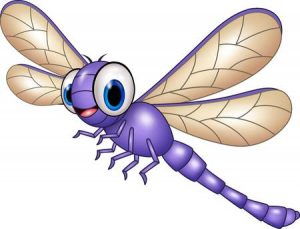 D I E N O T V A R K Ė2023-2024 m.m.VILNIAUS SAVIVALDYBĖS GRIGIŠKIŲ LOPŠELIS – DARŽELIS  ,,PELĖDŽIUKAS“Ikimokyklinio ugdymo grupės ,,JONVABALIUKAI“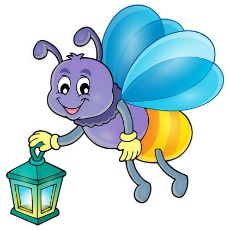 D I E N O T V A R K Ė2023-2024 m.m.VILNIAUS SAVIVALDYBĖS GRIGIŠKIŲ LOPŠELIS – DARŽELIS  ,,PELĖDŽIUKAS“Ikimokyklinio ugdymo grupės ,,SKRUZDĖLIUKAI“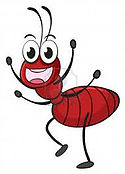 D I E N O T V A R K Ė2023-2024 m.m.VILNIAUS SAVIVALDYBĖS GRIGIŠKIŲ LOPŠELIS-DARŽELIS  ,,PELĖDŽIUKAS“Ikimokyklinio  ugdymo grupės ,,SVIRPLIUKAI“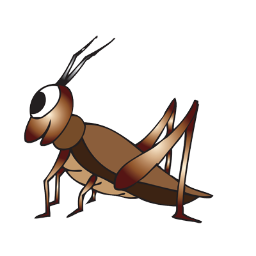 D I E N O T V A R K Ė2023-2024 m.m.VILNIAUS SAVIVALDYBĖS GRIGIŠKIŲ LOPŠELIS-DARŽELIS  ,,PELĖDŽIUKAS“Ikimokyklinio  ugdymo grupės ,,ŽIOGELIAI“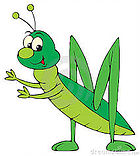 D I E N O T V A R K Ė2023-2024 m.m.VILNIAUS SAVIVALDYBĖS GRIGIŠKIŲ LOPŠELIS-DARŽELIS  ,,PELĖDŽIUKAS“Ikimokyklinio ugdymo grupės ,,BITUTĖS“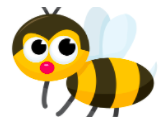 D I E N O T V A R K Ė2023-2024 m.m.VILNIAUS SAVIVALDYBĖS GRIGIŠKIŲ LOPŠELIS – DARŽELIS   ,,PELĖDŽIUKAS“Ikimokyklinio ugdymo grupės ,,SRAIGIUKAI“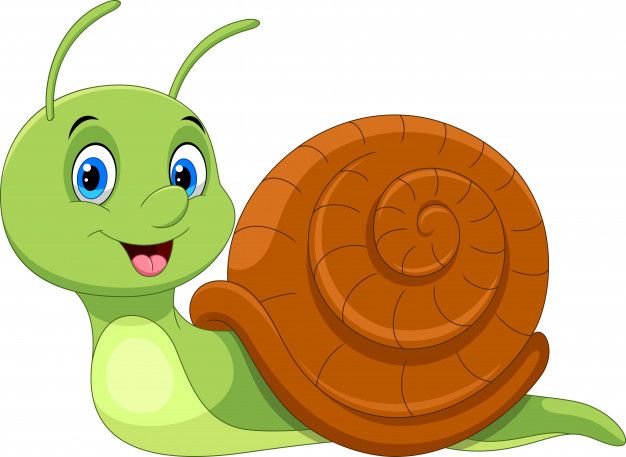 D I E N O T V A R K Ė2023-2024 m.m.VILNIAUS SAVIVALDYBĖS GRIGIŠKIŲ LOPŠELIS-DARŽELIS  ,,PELĖDŽIUKAS“Ikimokyklinio ugdymo grupės ,,ŠIMTAKOJAI“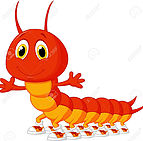 D I E N O T V A R K Ė2023-2024 m.m.VILNIAUS SAVIVALDYBĖS GRIGIŠKIŲ LOPŠELIS-DARŽELIS  ,,PELĖDŽIUKAS“Ikimokyklinio ugdymo grupės ,,BORUŽIUKAI“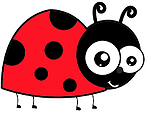 D I E N O T V A R K Ė2023-2024 m.m.VILNIAUS SAVIVALDYBĖS GRIGIŠKIŲ LOPŠELIS – DARŽELIS   ,,PELĖDŽIUKAS“Priešmokyklinio ugdymo grupės ,,DRUGELIAI“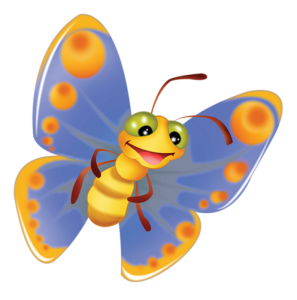 D I E N O T V A R K Ė2023-2024 m.m.VILNIAUS SAVIVALDYBĖS GRIGIŠKIŲ LOPŠELIS-DARŽELIS  ,,PELĖDŽIUKAS“Priešmokyklinio  ugdymo grupės ,,VORIUKAI“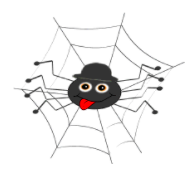 D I E N O T V A R K Ė2023-2024 m.m.LAIKASVEIKLA7.30Grupės veiklos pradžia8.15Pusryčiai9.00,,Ryto ratas“ ir  veikla grupėje numatytiems ugdymosi rezultatams  siekti10.20Pasivaikščiojimas lauke/lauko žaidimai/stebėjimai11.15Pietūs 12.00-14.00Poilsis/pietų miegas15.15Vakarienė15.40-17.00Veikla grupėje/pasivaikščiojimas lauke/lauko žaidimai/stebėjimai/ grupės veiklos pabaigaMENINĖ-MUZIKINĖ VEIKLA SALĖJEMENINĖ-MUZIKINĖ VEIKLA SALĖJEKŪNO KULTŪRA SPORTO SALĖJEKŪNO KULTŪRA SPORTO SALĖJEPirmadienis9.00-9.15Antradienis9.00-9.15Trečiadienis9.00-9.15Ketvirtadienis9.00-9.15LAIKASVEIKLA7.30Grupės veiklos pradžia8.10Pusryčiai9.00,,Ryto ratas“ ir  veikla grupėje numatytiems ugdymosi rezultatams  siekti10.20Pasivaikščiojimas lauke/lauko žaidimai/stebėjimai11.10Pietūs 12.10-14.10Poilsis/pietų miegas15.10Vakarienė15.45-17.00Veikla grupėje/pasivaikščiojimas lauke/lauko žaidimai/stebėjimai/grupės veiklos pabaigaMENINĖ-MUZIKINĖ VEIKLA SALĖJEMENINĖ-MUZIKINĖ VEIKLA SALĖJEKŪNO KULTŪRA SPORTO SALĖJEKŪNO KULTŪRA SPORTO SALĖJEAntradienis 8.40-8.55Antradienis 9.20-9.35Ketvirtadienis8.40-8.55Ketvirtadienis9.20-9.35LAIKASVEIKLA7.30Grupės veiklos pradžia8.05Pusryčiai9.00,,Ryto ratas“ ir  veikla grupėje numatytiems ugdymosi rezultatams  siekti10.20Pasivaikščiojimas lauke/lauko žaidimai/stebėjimai11.05Pietūs 12.15-14.15Poilsis/pietų miegas15.05Vakarienė15.50-17.00Veikla grupėje/pasivaikščiojimas lauke/lauko žaidimai/stebėjimai/ grupės veiklos pabaigaMENINĖ-MUZIKINĖ VEIKLA SALĖJEMENINĖ-MUZIKINĖ VEIKLA SALĖJEKŪNO KULTŪRA SPORTO SALĖJEKŪNO KULTŪRA SPORTO SALĖJEPirmadienis8.40-8.55Antradienis 8.40-8.55Trečiadienis8.40-8.55Ketvirtadienis8.40-8.55LAIKASVEIKLA7.30Grupės veiklos pradžia8.25Pusryčiai9.00,,Ryto ratas“ ir  veikla grupėje numatytiems ugdymosi rezultatams  siekti10.30Pasivaikščiojimas lauke/lauko žaidimai/stebėjimai11.55Pietūs 12.30-14.00Poilsis/pietų miegas15.45Vakarienė16.05-17.00Veikla grupėje/pasivaikščiojimas lauke/lauko žaidimai/stebėjimai/ grupės veiklos pabaigaMENINĖ-MUZIKINĖ VEIKLA SALĖJEMENINĖ-MUZIKINĖ VEIKLA SALĖJEKŪNO KULTŪRA SPORTO SALĖJEKŪNO KULTŪRA SPORTO SALĖJEPirmadienis9.20-9.40Antradienis 10.05-10.25Trečiadienis9.20-9.40Ketvirtadienis10.05-10.25LAIKASVEIKLA7.30Grupės veiklos pradžia8.30Pusryčiai9.00,,Ryto ratas“ ir  veikla grupėje numatytiems ugdymosi rezultatams  siekti10.50Pasivaikščiojimas lauke/lauko žaidimai/stebėjimai12.05Pietūs 12.35-14.05Poilsis/pietų miegas15.50Vakarienė16.10-17.00Veikla grupėje/pasivaikščiojimas lauke/lauko žaidimai/stebėjimai/ grupės veiklos pabaigaMENINĖ-MUZIKINĖ VEIKLA SALĖJEMENINĖ-MUZIKINĖ VEIKLA SALĖJEKŪNO KULTŪRA SPORTO SALĖJEKŪNO KULTŪRA SPORTO SALĖJEAntradienis 9.00-9.20Antradienis 10.30-10.50Ketvirtadienis9.00-9.20Ketvirtadienis10.30-10.50LAIKASVEIKLA7.30Grupės veiklos pradžia8.40Pusryčiai9.00,,Ryto ratas“ ir  veikla grupėje numatytiems ugdymosi rezultatams  siekti11.15Pasivaikščiojimas lauke/lauko žaidimai/stebėjimai12.35Pietūs 13.00-14.30Poilsis/pietų miegas16.00Vakarienė16.15-17.00Veikla grupėje/pasivaikščiojimas lauke/lauko žaidimai/stebėjimai/ grupės veiklos pabaigaMENINĖ-MUZIKINĖ VEIKLA SALĖJEMENINĖ-MUZIKINĖ VEIKLA SALĖJEKŪNO KULTŪRA SPORTO SALĖJEKŪNO KULTŪRA SPORTO SALĖJEAntradienis 9.25-9.50Antradienis 10.55-11.15Ketvirtadienis9.25-9.50Ketvirtadienis10.55-11.15LAIKASVEIKLA7.30Grupės veiklos pradžia8.35Pusryčiai9.00,,Ryto ratas“ ir  veikla grupėje numatytiems ugdymosi rezultatams  siekti11.10Pasivaikščiojimas lauke/lauko žaidimai/stebėjimai12.25Pietūs 13.00-14.30Poilsis/pietų miegas15.55Vakarienė16.10-17.00Veikla grupėje/pasivaikščiojimas lauke/lauko žaidimai/stebėjimai/ grupės veiklos pabaigaMENINĖ-MUZIKINĖ VEIKLA SALĖJEMENINĖ-MUZIKINĖ VEIKLA SALĖJEKŪNO KULTŪRA SPORTO SALĖJEKŪNO KULTŪRA SPORTO SALĖJEPirmadienis9.45-10.10Antradienis 9.40-10.00Trečiadienis9.45-10.10Ketvirtadienis9.40-10.00LAIKASVEIKLA7.30Grupės veiklos pradžia8.50Pusryčiai9.15,,Ryto ratas“ ir  veikla grupėje numatytiems ugdymosi rezultatams siekti11.30Pasivaikščiojimas lauke/lauko žaidimai/stebėjimai12.55Pietūs 13.20-14.20Poilsis/pietų miegas16.10Vakarienė16.25-17.00Veikla grupėje/pasivaikščiojimas lauke/lauko žaidimai/stebėjimai/grupės veiklos pabaigaMENINĖ-MUZIKINĖ VEIKLA SALĖJEMENINĖ-MUZIKINĖ VEIKLA SALĖJEKŪNO KULTŪRA SPORTO SALĖJEKŪNO KULTŪRA SPORTO SALĖJEPirmadienis10.15-10.40Antradienis 11.50-12.15Trečiadienis10.15-10.40Ketvirtadienis11.50-12.15Penktadienis (,,Senolių dainų kraitelėje“)9.00-9.20LAIKASVEIKLA7.30Grupės veiklos pradžia8.45Pusryčiai9.15,,Ryto ratas“ ir  veikla grupėje numatytiems ugdymosi rezultatams  siekti11.20Pasivaikščiojimas lauke/lauko žaidimai/stebėjimai12.45Pietūs 13.00-14.50Poilsis/pietų miegas16.05Vakarienė16.20-17.00Veikla grupėje/pasivaikščiojimas lauke/lauko žaidimai/stebėjimai/grupės veiklos pabaigaMENINĖ-MUZIKINĖ VEIKLA SALĖJEMENINĖ-MUZIKINĖ VEIKLA SALĖJEKŪNO KULTŪRA SPORTO SALĖJEKŪNO KULTŪRA SPORTO SALĖJEAntradienis 9.55-10.20Antradienis 11.20-11.45Ketvirtadienis9.55-10.20Ketvirtadienis11.20-11.45Penktadienis (,,Senolių dainų kraitelėje“)9.25-9.45LAIKASVEIKLA7.30Grupės veiklos pradžia8.55Pusryčiai9.15,,Ryto ratas“ ir  veikla grupėje numatytiems ugdymosi rezultatams  siekti11.30Pasivaikščiojimas lauke/lauko žaidimai/stebėjimai13.05Pietūs 13.30-14.30Poilsis/pietų miegas16.15Vakarienė16.30-17.00Veikla grupėje/pasivaikščiojimas lauke/lauko žaidimai/stebėjimai/ grupės veiklos pabaigaMENINĖ-MUZIKINĖ VEIKLA SALĖJEMENINĖ-MUZIKINĖ VEIKLA SALĖJEKŪNO KULTŪRA SPORTO SALĖJEKŪNO KULTŪRA SPORTO SALĖJEPirmadienis 8.00-8.35Antradienis 8.00-8.35Antradienis(,,Linksmieji pelėdžiukai“)10.25-10.55Ketvirtadienis8.00-8.35Trečiadienis8.00-8.35Ketvirtadienis8.00-8.35Penktadienis (,,Senolių dainų kraitelėje“)10.15-10.35LAIKASVEIKLA7.30Grupės veiklos pradžia9.00Pusryčiai9.20,,Ryto ratas“ ir  veikla grupėje numatytiems ugdymosi rezultatams  siekti11.00Pasivaikščiojimas lauke/lauko žaidimai/stebėjimai13.15Pietūs 13.35-14.35Poilsis/pietų miegas16.20Vakarienė16.35-17.00Veikla grupėje/pasivaikščiojimas lauke/lauko žaidimai/stebėjimai/ grupės veiklos pabaigaMENINĖ-MUZIKINĖ VEIKLA SALĖJEMENINĖ-MUZIKINĖ VEIKLA SALĖJEKŪNO KULTŪRA SPORTO SALĖJEKŪNO KULTŪRA SPORTO SALĖJEAntradienis 8.00-8.35Antradienis12.20-12.50Trečiadienis(,,Linksmieji  pelėdžiukai“)10.45-11.15Ketvirtadienis12.20-12.50Ketvirtadienis8.00-8.35Penktadienis (,,Senolių dainų kraitelėje“)9.50-10.10